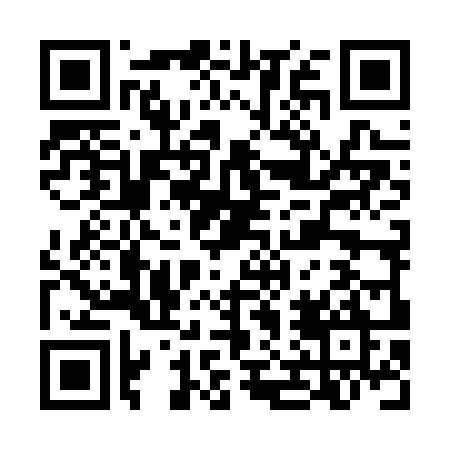 Ramadan times for Kienberge, GermanyMon 11 Mar 2024 - Wed 10 Apr 2024High Latitude Method: Angle Based RulePrayer Calculation Method: Muslim World LeagueAsar Calculation Method: ShafiPrayer times provided by https://www.salahtimes.comDateDayFajrSuhurSunriseDhuhrAsrIftarMaghribIsha11Mon4:394:396:3212:193:256:086:087:5412Tue4:374:376:3012:193:266:106:107:5613Wed4:354:356:2712:193:276:116:117:5714Thu4:324:326:2512:193:286:136:137:5915Fri4:304:306:2312:183:296:156:158:0116Sat4:274:276:2112:183:306:166:168:0317Sun4:254:256:1812:183:316:186:188:0518Mon4:224:226:1612:173:326:206:208:0719Tue4:194:196:1412:173:346:226:228:0920Wed4:174:176:1112:173:356:236:238:1121Thu4:144:146:0912:173:366:256:258:1322Fri4:114:116:0712:163:376:276:278:1523Sat4:094:096:0412:163:386:286:288:1724Sun4:064:066:0212:163:396:306:308:1925Mon4:034:036:0012:153:406:326:328:2126Tue4:014:015:5712:153:416:346:348:2327Wed3:583:585:5512:153:426:356:358:2528Thu3:553:555:5312:143:436:376:378:2829Fri3:523:525:5112:143:446:396:398:3030Sat3:503:505:4812:143:446:406:408:3231Sun4:474:476:461:144:457:427:429:341Mon4:444:446:441:134:467:447:449:362Tue4:414:416:411:134:477:457:459:393Wed4:384:386:391:134:487:477:479:414Thu4:354:356:371:124:497:497:499:435Fri4:324:326:351:124:507:517:519:456Sat4:294:296:321:124:517:527:529:487Sun4:264:266:301:124:527:547:549:508Mon4:234:236:281:114:527:567:569:529Tue4:204:206:261:114:537:577:579:5510Wed4:174:176:231:114:547:597:599:57